от 11.09.2019  № 1062О внесении изменений в постановление администрации Волгограда от 26 июля 2011 г. № 1909 «О муниципальном банке пространственных данных Волгограда»Руководствуясь статьями 7, 39 Устава города-героя Волгограда, администрация ВолгоградапостановляЕТ:1. Внести в Положение о муниципальном банке пространственных данных Волгограда, утвержденное постановлением администрации Волгограда от 26 июля 2011 г. № 1909 «О муниципальном банке пространственных данных Волгограда», следующие изменения:1.1. В пункте 3.2 раздела 3 слова «Комитет земельных ресурсов администрации Волгограда» заменить словами «Департамент муниципального имущества администрации Волгограда».1.2. Пункт 5.4 раздела 5 изложить в следующей редакции:«5.4. Организация работ по защите пространственных данных МБПД осуществляется в соответствии с постановлением администрации Волгограда 
от 20 мая 2019 г. № 542 «Об утверждении Положения о защите информации ограниченного доступа в администрации Волгограда, ее отраслевых (функциональных) и территориальных структурных подразделениях».2. Настоящее постановление вступает в силу со дня его официального опубликования.Глава Волгограда                                                                                     В.В.Лихачев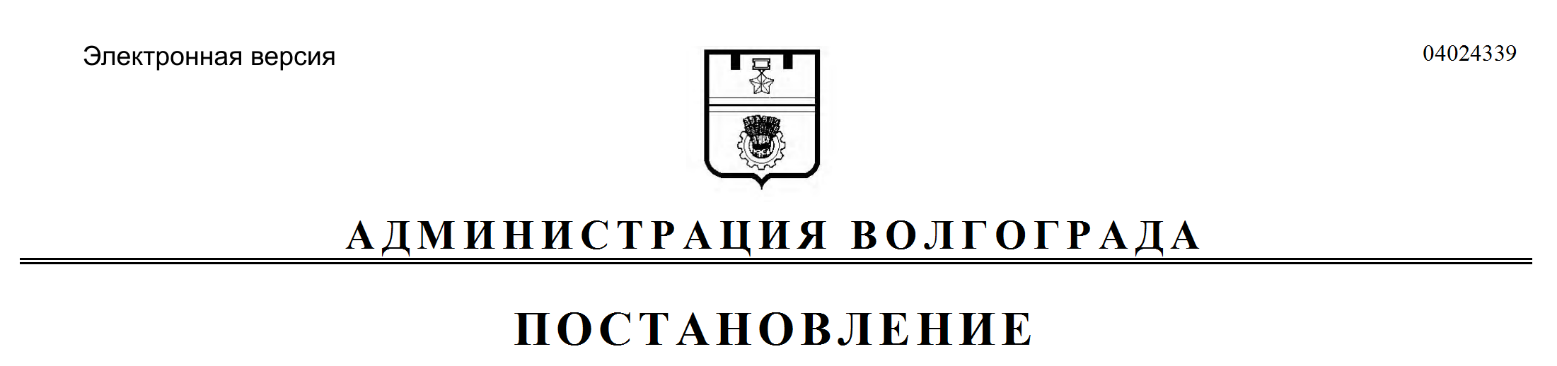 